ПАСПОРТ (ИНВЕНТАРНЫЙ) № 56 дата 25 сентября 2017Паспорт благоустройства общественной территорииI. ОБЩИЕ СВЕДЕНИЯ1. Адрес объекта:2. Составитель паспорта: (наименование организации, инвентраризационной комиссии, ФИО секретаря комиссии):	3. Сведения об общественной территории (кв.м.):II. СХЕМА ОБЩЕСТВЕННОЙ ТЕРРИТОРИИ1. Экспликация к схемеА. СооруженияБ. Дорожно-тропиночная сетьВ. Малые архитектурные формы и элементы благоустройстваГ. ОсвещениеРеспублика Бурятия,Заиграевский район,п. Онохой, ул. ГагаринаАМО ГП «п.Онохой»; муниципальная инвентаризационная комиссия по проведению инвентаризации дворовых территорий, общественных территорий, уровня благоустройства индивидуальных жилых домов и земельных участков, предоставленных для их размещения, нуждающихся в благоустройстве на территории поселка Онохой, секретарь комиссии Асташова Марина Михайловна№ п/пУровень благоустройства,%Общая площадь общественной территорииВ том числе:В том числе:В том числе:№ п/пУровень благоустройства,%Общая площадь общественной территорииПлощадь проездов, тротуаров, площадокПлощадь сооружений (площадок)Площадь озелененных участков160918086618002503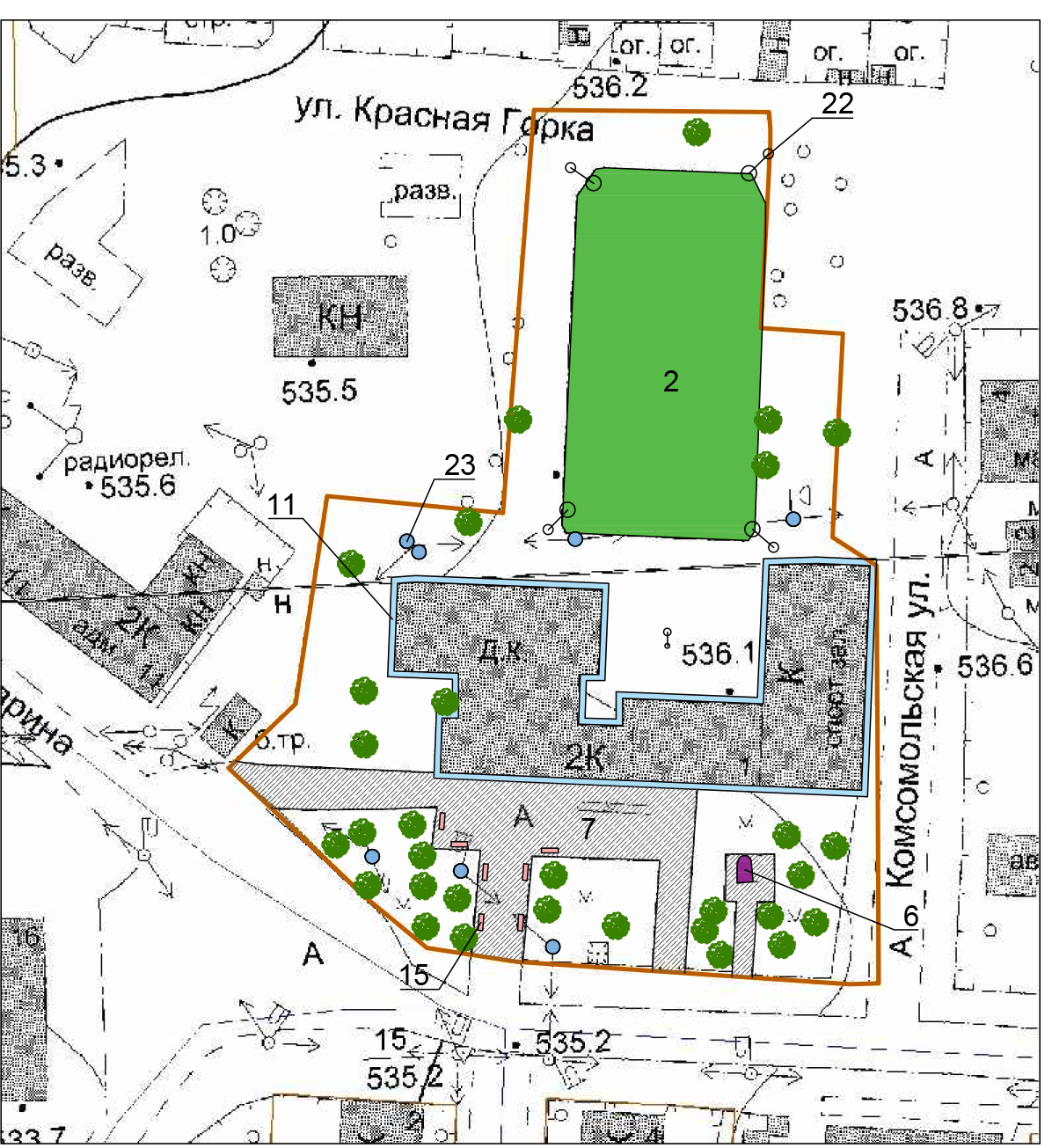 Экспликация: Приведена в таблице 1. Экспликация к схемеУсловные обозначения: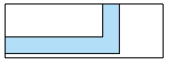    - отмостка  - проезд   	   - озеленение        -спортивная площадка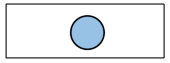 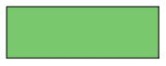    - опора- скамья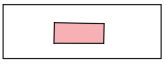        -иные сооружения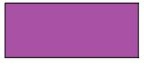        -светильник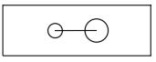     	- граница земельного участка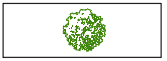 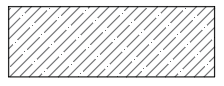 № п/пНаименованиеКоличество, единицПлощадь, кв.м.ПокрытиеВид и перечень элементов (оборудования)Техническое состояниеТехническое состояние№ п/пНаименованиеКоличество, единицПлощадь, кв.м.ПокрытиеВид и перечень элементов (оборудования)Описание% износа1Детская площадка------2Спортивная площадка11800асфальтХоккейная коробкаудовлетворительное03Площадка для отдыха------4Автостоянка------5Площадка для выгула домашних животных------6Иные сооружения1100-2. памятникудовлетворительное50№ п/пНаименованиеКоличество, единицПлощадь, кв.м.ПокрытиеВид и перечень элементов (оборудования)Техническое состояниеТехническое состояние№ п/пНаименованиеКоличество, единицПлощадь, кв.м.ПокрытиеВид и перечень элементов (оборудования)Описание% износа7Проезды11200асфальт1.Подстилающий слой2.Покрытие(асфальт)3.Бортовой каменьудовлетворительное208Тротуары------9Пешеходные дорожки------12Специальные дорожки (велодорожка и т.д.)------13Элементы благоустройства территорий по приспособлению для маломобильных групп населения: пандусы, съезды ------14Иные варианты сети------№ п/пНаименованиеЕдиница измеренияНаличиеТехническое состояниеТехническое состояние№ п/пНаименованиеЕдиница измеренияНаличиеОписание% износа15Скамьишт7удовлетворительное3016Урнышт3удовлетворительное3017Цветочницы----18Контейнеры----19Декоративные скульптуры----20Элементы благоустройства территории, по приспособлению для маломобильных групп населения: опорные поручни, специальное оборудование на детских и спортивных площадках----21Иное оборудование----№ п/пНаименованиеЕдиница измеренияНаличиеТехническое состояниеТехническое состояние№ п/пНаименованиеЕдиница измеренияНаличиеОписание% износа22Светильники, ед.Шт6-3023Опоры, ед.Шт8Деревянная3024Кабели, ед.шт---